Publicado en Madrid el 11/06/2019 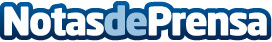 Fundación COPADE pone en marcha varios cursos para potenciar el empleo y el turismo sostenibleLa ONG ha empezado a impartir de forma gratuita varias formaciones técnicas dirigidas a personas desempleadas de Galicia, Extremadura y Castilla la Mancha, dentro de su proyecto "Empleabilidad y Turismo Sostenible". La iniciativa forma parte del Programa Empleaverde del Ministerio de Transición Ecológica a través de la Fundación Biodiversidad y está cofinanciada por el Fondo Social EuropeoDatos de contacto:BemypartnerNota de prensa publicada en: https://www.notasdeprensa.es/fundacion-copade-pone-en-marcha-varios-cursos Categorias: Sociedad Galicia Extremadura Castilla La Mancha Turismo Cursos http://www.notasdeprensa.es